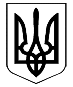 УКРАЇНАДОЛИНСЬКА МІСЬКА РАДАІВАНО-ФРАНКІВСЬКОЇ ОБЛАСТІПІДБЕРЕЗЬКА ГІМНАЗІЯвул. Б. Хмельницького,76б с. Підбереж, Долинської міської ради, Івано-Франківської обл.,77212 тел. 39-3-41, pidberezh@gmail.comкод ЄДРПОУ 2055726502. 09.2022 р.	                          № 77Фактична мережа класівПідберезької гімназії (назва закладу освіти) на 2022/2023 навчальний рікДиректор  гімназії  ______________________                _________________________________          Гошовський М.І.                                                                                                                                                          (підпис)                                                  (ім'я, прізвище)М.П.УКРАЇНАДОЛИНСЬКА МІСЬКА РАДАІВАНО-ФРАНКІВСЬКОЇ ОБЛАСТІПІДБЕРЕЗЬКА ГІМНАЗІЯвул. Б. Хмельницького,76б с. Підбереж, Долинської міської ради, Івано-Франківської обл.,77212 тел. 39-3-41, pidberezh@gmail.comкод ЄДРПОУ 2055726502. 09.2022 р.	                          № 78Планова мережа класівПідберезької гімназії(назва закладу освіти)на 2023/2024 навчальний рікДиректор  гімназії ______________________                _________________________________		Гошовський М.І.                                                                                                                        (підпис)                                                      (ім'я, прізвище)М.П.КласК-стькласівПоглиблено   _-_ класиПрофіль         _-_ класиК-сть учнів у класіК-сть учнів МНВКЗ них навч. за формою пед. патронажу (інд. форма навчання)З них навч. в інкл. класі123456711-13---21-9---31-18---41-16---Разом в 1-4 кл.456--51-11--161-12---71-21---81-20---91-14---Разом в 5-9 кл.578--1Разом 10-11 кл.Всього 1-11кл.9-134--1Розмір ставкиК-сть дітейПриміткаГрупа короткотривалого перебування для підготовки дітей 5-го віку до навчання у школі0,512ГПДПансіон (пришкільний інтернат )КласК-стькласівПоглиблено   _-_ класиПрофіль         _-_ класиК-сть учнів у класіК-сть учнів МНВКЗ них навч. за формою пед. патронажу (інд. форма навчання)З них навч. в інкл. класі123456711-12---21-13---31-9---41-18---Разом в 1-4 кл.4-52---51-16---61-11--171-12---81-21---91-20---Разом в 5-9 кл.5-801Разом 10-11 кл.Всього 1-11кл.9-132--1Розмір ставкиК-сть дітейПриміткаГрупа короткотривалого перебування для підготовки дітей 5-го віку до навчання у школі120ГПДПансіон (пришкільний інтернат )